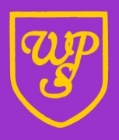 Wibsey Primary SchoolNorth Road, Wibsey, Bradford, BD6 1RLTel: 01274 678016/775545Headteacher: Mr N M Cooper8th November 2017Dear Parents/CarersReading is an important skill for all children to master and is an area we are working on constantly to improve across school, both in terms of achievement and developing an enjoyment of, and a love for reading. We have story sacks which are borrowed on a weekly basis to help you foster an enjoyment of reading and give you a different way to approach sharing books with your child.Each sack comes with a book and puppets linked to the story.  While we do not have enough for each child to have a story sack each week we should be able let each child take a sack every 3 weeks.We would like to invite you to a reading workshop on Wednesday 22nd November at 9:10am OR Thursday 23rd November at 3pm.  At the workshop we will look at the variety of story sacks we have to loan and we will look at different ways to use them.  Each family that attends will also take home a story telling resource pack for ideas of how to make story telling more interactive for your children as well as being entered into a draw to win a book for their child to keep.Please complete the slip below and return to school by Monday 20th November.  We look forward to seeing you at a workshop.Yours sincerelyMrs R DaviesEnglish LeaderReading WorkshopI will be able to attend the workshop on Wednesday 22nd November at 9:10amI will be able to attend the workshop on Thursday 23rd November at 3pm   I will not be able to attend the workshop Childs name ____________________________________________      Class __________